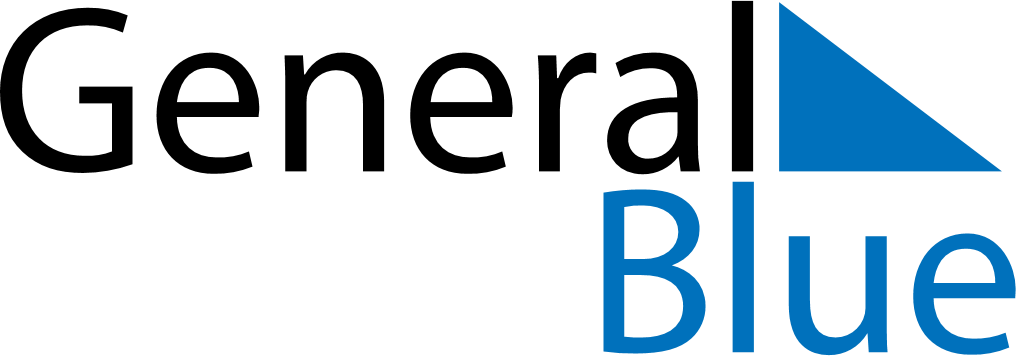 April 2023April 2023April 2023April 2023GrenadaGrenadaGrenadaSundayMondayTuesdayWednesdayThursdayFridayFridaySaturday123456778Good FridayGood Friday910111213141415Easter SundayEaster Monday16171819202121222324252627282829Carriacou Maroon and String Band Music Festival30